Educación Física – Educación del MovimientoNombre: ATRAVIEZA EL LABERINTO Materiales: Masking tape, tiza, pelota, tijeras, scotch. Descripción: El juego del laberinto tiene como objetivo desarrollar la motricidad gruesa, la toma de decisiones, las habilidades motrices de locomoción, como lo son, caminar, trotar, saltar, reptar y gatear. Y además pondrá a prueba el equilibrio y el dominio de algunos materiales. El juego consiste en realizar un laberinto con masking tape o tiza,  el cual se deberá atravesar de diferentes formas y así se desbloqueará las siguientes etapas. Si el niño sale de las líneas, deberá volver a comenzar.Variantes: Avanza como animales: El niño avanzará por el laberinto imitando la forma en que se desplazan los animales que se le van mencionando. Por ejemplo: ¿Cómo se desplaza un cocodrilo?... Reptando! ¿Cómo se desplaza un conejo? Saltando!, etc!Avanza con un balón:  El niño avanzará por el laberinto, Llevando el balón o pelotita con un pie (luego el otro). Rodando el balón con una mano  (luego la otra).Gateando rodando el balón con la mano.Gateando o reptando empujando el balón con la cabeza o nariz. Gateando o reptando soplando el balón. Lanzando-atrapando el balón.Desafios: El niño deberá llevar el balón en alguna parte del cuerpo que se le haya indicado, inventando el movimiento para llegar al final sin que este se caiga en la mitad del camino. Por ejemplo: ¿Podrás llevar el balón entre las rodillas? ¿Podrás llevar el balón en la espalda?, etc. Coloca obstáculos en el laberinto, hará que sea aún mucho más díficil llegar al final. 

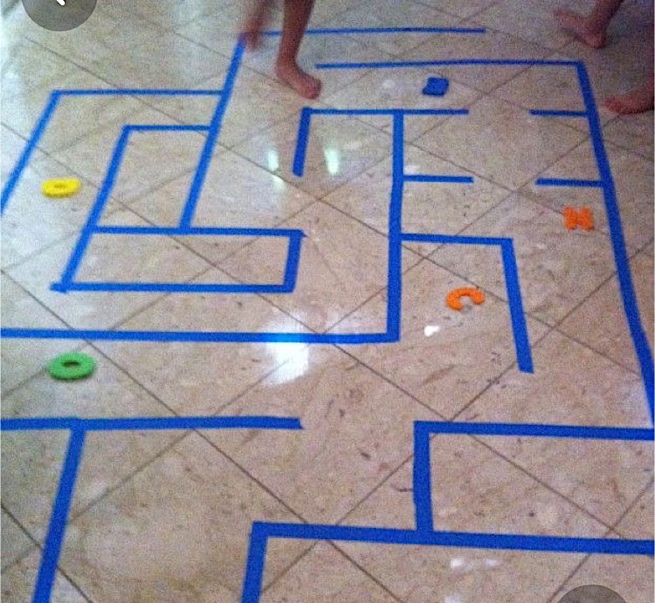 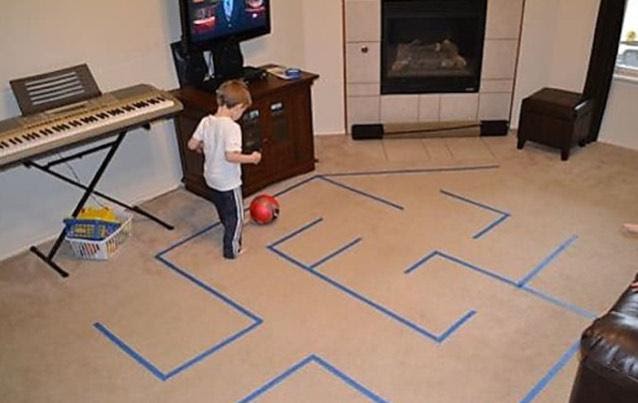 